Hoover First         United Methodist Church        Reaching out to all people, inviting them to experience the love of Jesus Christ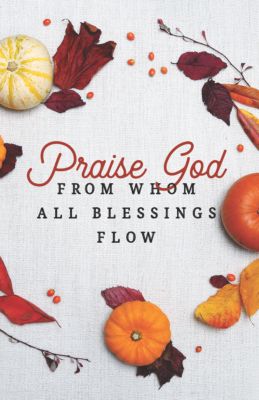 You can contact the pastor at: Church- 822-8099, e-mail – jimmy.bassham@umcna.org. Call/ Text 612-0403Frances Gable -  Business Manager, finance@hooverfirstumc.org  Call/Text (205) 706-8106Tammi Powell – Music Director, magiccitymusicstudio@yahoo.com				    Order of WorshipGathering Music				                      		      Joyce Godwin, HarpistWelcome and Announcements                                                                              The Prelude            	”Praise and Thanksgiving to God”                            Tammi Powell, Pianist										        Joyce Godwin, HarpistChoral Call to Worship               	   ”His Name is Wonderful”		                      A. Mieir*Hymn of Praise	                       “Come, Ye Thankful People Come”      	     No. 694*Responsive Act of Praise			“Psalm 136”    (selected)		O give thanks to the Lord, for he is good,		for  his steadfast love endures forever.		O give thanks to the God of gods,		for his steadfast love endures forever.		O give thanks to the Lord of lords,		for his steadfast love endures forever.		It is he who remembered us in our low estate,		for his steadfast love endures forever.		O give thanks to the God of Heaven		for his love endures forever.*The Gloria Patri	Glory be to the Father and to the Son and to the Holy Ghost; as it was	in the beginning, is now and ever shall be, world without end. Amen. Amen.*Hymn			                        “We Gather Together”		              	 No.  131Sharing our Joys & ConcernsChoral Call to Prayer		“Have Thins Own Way, Lord”		      G. StebbinsSilent Meditation and PrayerThe Pastoral Prayer The Lord’s Prayer	Our Father, who art in heaven, hallowed be thy name.  Thy kingdom	come, thy will be done on earth as it is in heaven.  Give us this day	our daily bread.  And forgive us our trespasses, as we forgive those	who trespass against us.  And lead us not into temptation but	deliver us from evil.  For thine is the kingdom, and the power, and	the glory, forever.  Amen	*Offering Announcement   We are not passing offering plates this morning. There is an offering plate at the back door you can place your offering in when you leave the sanctuary. During this time, you are encouraged and  invited to give to keep commitments current. We have several ways you can do this. Mail a check to the church or give online.*Choral Anthem		     “Let All Things Now Living”    			         arr. Davis        	       The Chancel Choir         Tammi Powell, Director	The Scripture Lesson						                         Phillippians 4: 4-7	4  Rejoice in the Lord always; again I will say, Rejoice.  5  Let your gentleness	be known to everyone.  The Lord is near.  6  Do not worry about anything,	but in everything by prayer and supplication with thanksgiving let your	requests be made known to God.  7  And the peace of God, which surpasses	all understanding, will guard your hearts and your minds in Christ Jesus.Sermon	              	                  “Why Thanksgiving”			         Jimmy Bassham	*Hymn of Dedication	      ”Now Thank We All Our God”	                  No. 102*Benediction*Choral Response                    “O Lord, May Church and Home Combine”                 C. Webb*The Postlude		                                       Our Prayers			              Temmie Bibb, friend of Wilson & Eleanor Talmadge			Caressa Gibson, friend of Karon Bailey	Estelle Mullins							Ruth NolenRobin Alyson, sister-in-law of  Laurel Hoag				Pat and Tom TempleLen Rhodes, daughter of Nell Howell				Reese Wilson, friend of Barbara AssellJay and Lynn Howell, son and daughter-in-law 			Mike Chumley, friend of Jeff Haizlipof Nell Howell						Ron KennyLori Mitchell, friend of Sherri Bassham				James HerronJason Currington, friend of Karon Bailey           			Tish Patton, Sharron Schlosser’s									cousins wife\ If you, your family, or any friends of family need prayers, please contact our church office at:         (205) 822-8099                                “Stewardship”Stewardship is most importantly a spiritual practice. Stewardship is our thanksgiving to God for the blessings given to us and our commitment to each other. During this time when some are not worshiping face-to-face, we encourage you to continue to financially support Hoover First United Methodist.  